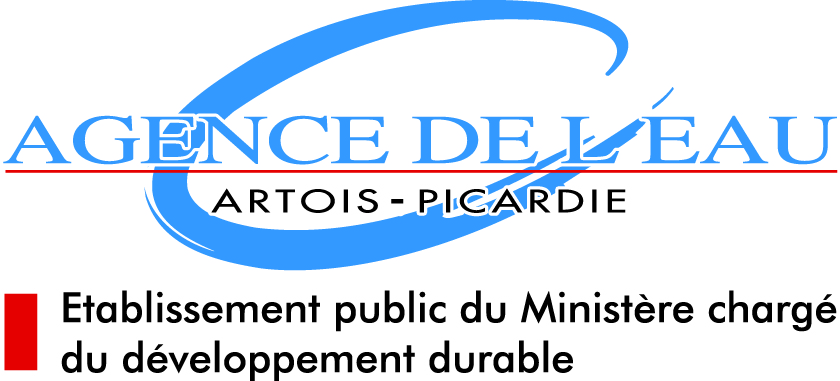 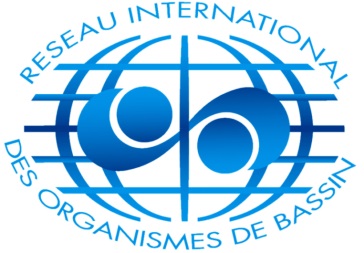 Merci de présenter votre projet sur ce formulaire et de l’envoyer avant le 22 mars 2019 par mail à :Christine Dericq - Agence de l’Eau Artois Picardie -  c.dericq@eau-artois-picardie.frVotre projet concerne une action qui permettra d’agir sur la modification du comportement face aux effets du changement climatique ou une action concrète permettant à un territoire de faire face à un effet du changement climatique.Un seul projet par organisme de bassin associant un ou deux élus et 3 jeunes âgés de 18 à 26 ans.Votre projet sera valorisé lors de l’EURORIOB 2019.Merci de joindre une photo de l’équipe portant le projet, une photo du projet, une photo symbolique du territoire concerné